TẬP HUẤN BỒI DƯỠNG ỨNG DỤNG PHƯƠNG PHÁP UNIS TRONG TRƯỜNG MẦM NONNgày 20 tháng 7 năm 2023Phương pháp dạy và học kích thích tư duy khác phương pháp dạy học truyền thống như thế nào?	Nói chung phương pháp dạy học truyền thống tập trung vào việc nắm vững nội dung, ít nhấn mạnh vào phát triển các kỹ năng và nuôi dưỡng thái độ ưa tìm hiểu. Hệ thống giáo dục hiện tại là lấy giáo viên làm trung tâm, giáo viên tập trung vào việc đưa ra thông tin về “những gì cần biết”. Học sinh là người tiếp nhận thông tin, giáo viên là người pha chế. Phần nhiều đánh giá về học sinh chủ yếu ở tầm quan trọng của “một đáp án đúng”. Giáo dục truyền thống quan tâm nhiều hơn vào việc chuẩn bị cho lớp học sau và thành công trong trường học chứ không phải giúp học sinh học cách học suốt cuộc đời.	Các lớp học truyền thống có khuynh hướng là các hệ thống đóng mà thông tin được lọt ra qua các tầng lớp rồi mới đến học sinh. Nói chung việc sử dụng các tài liệu chỉ hạn chế ở những gì có sẵn ở trong lớp hoặc trong trường. Việc sử dụng công nghệ tập trung vào học về công nghệ chứ không phải là ứng dụng công nghệ để học có chất lượng hơn. Các giáo án được sử dụng để sắp xếp các bước khác nhau trong quá trình học áp dụng chung cho cả lớp. Các câu hỏi tại chỗ mà thường xa rời giáo án sẽ được xử lý bằng câu nói “Chúng ta sẽ trả lời sau”.	Phương pháp dạy học kích thích tư duy tập trung nhiều hơn vào việc sử dụng và nghiên cứu nội dung làm phương tiện để phát triển các kỹ năng xử lý thông tin và giải quyết vấn đề. Hệ thống này lấy học sinh làm trung tâm nhiều hơn, giáo viên đóng vai trò làm người dẫn dắt. Ở đây nhấn mạnh nhiều hơn vào “chúng ta biết được bằng cách nào” và ít nhấn mạnh vào “chúng ta biết gì”. Học sinh tham gia vào quá trình tạo dựng kiến thức thông qua việc tích cực tham gia hoạt động. Học sinh càng hứng thú và quan tâm đến một môn học hay dự án, các em sẽ dễ dàng tạo được kiến thức sâu về môn học/dự án đó. Việc học trở nên dễ dàng khi có gì đó khiến học sinh say mê và thể hiện sở thích và mục tiêu của các em.	Đánh giá tập trung vào xác định tiến triển hình thành các kỹ năng và hiểu nội dung. Học tích cực liên quan đến thành công ở trường nhưng nó cũng có vai trò tương tự trong việc chuẩn bị cho học suốt đời.	Các lớp học áp dụng phương pháp dạy và học kích thích tư duy là các hệ thống mở mà học sinh được khuyến khích tìm kiếm và tận dụng các nguồn tài liệu bên ngoài lớp học và nhà trường. Các giáo viên sử dụng phương pháp này có thể sử dụng công nghệ để kết nối học sinh với cộng đồng địa phương và thế giới, nguồn tài liệu học phong phú, một cách phù hợp. Họ thay thế các giáo án bài giảng bằng các kế hoạch học tập có dự tính những thay đổi nhỏ trong khi vẫn tập trung vào kết quả học tập quan trọng. Họ trả lời các câu hỏi tại chỗ bằng câu “Vậy em gợi ý chúng ta tìm hiểu câu hỏi này như thế nào?”	Một vấn đề nữa liên quan đến học kích thích tư duy là sự hiểu sai về việc khi nào áp dụng phương pháp này. Học kích thích tư duy không chỉ áp dụng trong phòng thí nghiệm hay trong những bài tập nhóm, nó có thể được sử dụng trong các bài giảng kích thích học sinh suy nghĩ và đặt câu hỏi.	Giáo viên thường coi nhẹ thực tế rằng khi họ giảng bài cho học sinh, nếu chăm chú thì học sinh đang sử dụng các giác quan của mình để ứng dụng các kỹ năng nghe và quan sát. Nếu giáo viên tập trung nhiều hơn vào “làm thế nào chúng ta biết được” bằng cách đưa ra bằng chứng và thông tin và khuyến khích học sinh chất vấn, thì bài giảng đó trở thành mô hình học tích cực có sức mạnh đối với học sinh. Tạo nghĩa cùng nhau có thể diễn ra thông qua thuyết trình.	Ví dụ, khi thảo luận về kết cấu bên trong của trái đất, giáo viên thường đưa cho học sinh thông tin về tên gọi và kích cỡ của các lớp trái đất này, hoặc “những gì chúng ta biết”. Nhưng điều thực sự quan trọng và hấp dẫn đối với học sinh là “làm thế nào chúng ta biết được” về những kết cấu này. Chưa ai từng xuống dưới đó, các thăm dò vật lý mới chỉ chạm vào bề ngoài. Để học kích thích tư duy có hiệu quả hơn, giáo viên cần giải thích rằng các bằng chứng khoa học gián tiếp, chủ yếu là sự truyền động và phản xạ của các loại sóng địa chấn khác nhau, cung cấp cho chúng ta nhiều hiểu biết về kết cấu bên trong của trái đất. Phương pháp này tạo cho học sinh cơ hội không chỉ học về tên gọi và kích thước của các tầng kết cấu nhưng quan trọng hơn là suy nghĩ và chất vấn về bản chất của bằng chứng khoa học gián tiếp. Vì thế, phương pháp dạy và học kích thích tư duy có thể giúp học sinh liên hệ khoa học với phương pháp khoa học. Học sinh học cách áp dụng phương pháp này vào các lĩnh vực học khác nhau trong lúc cố hiểu được nội dung các lĩnh vực.	Có lẽ một cách hay để tổng kết sự khác biệt quan trọng giữa phương pháp học truyền thống với học kích thích tư duy là: học truyền thống tập trung nhiều vào HỌC VỀ CÁC SỰ VIỆC, trong khi học kích thích tư duy tập trung nhiều hơn vào HỌC CÁC SỰ VIỆC! Một cách khác có ích nữa để phân biệt hai phương pháp này là: Nghĩ GÌ đối lập với nghĩ NHƯ THẾ NÀO.	Một lớp học áp dụng phương dạy học kích thích tư duy khác hẳn lớp học truyền thống. Những khác biệt này ngày càng trở nên rõ ràng hơn khi giáo viên và học sinh thoải mái hơn và có kinh nghiệm hơn trong việc dạy và học tích cực. Thường khó nhận ra vị trí của giáo viên trong lớp học tích cực bởi cô không thường thấy ở vị trí truyền thống: đằng sau bàn của giáo viên. Học sinh cũng di chuyển quanh lớp vì các em phải giao tiếp với nhau và tìm kiếm các tài liệu và đồ dùng thích hợp cho bài làm của mình.          Dưới đây là một số hình ảnh của buổi tập huấn ngày 20 tháng 7 năm 2023 do PGD và ĐT quận Long Biên tổ chức: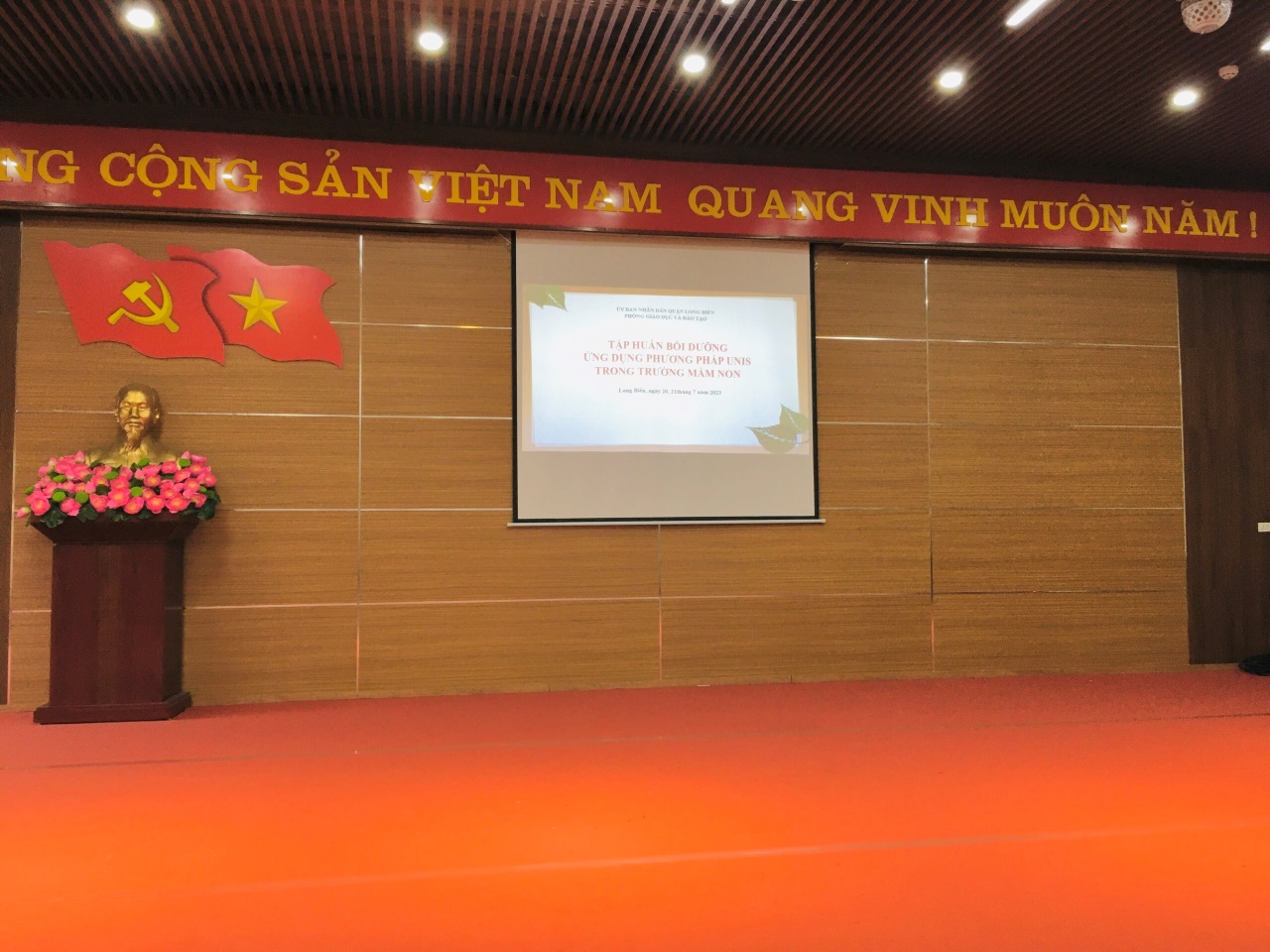 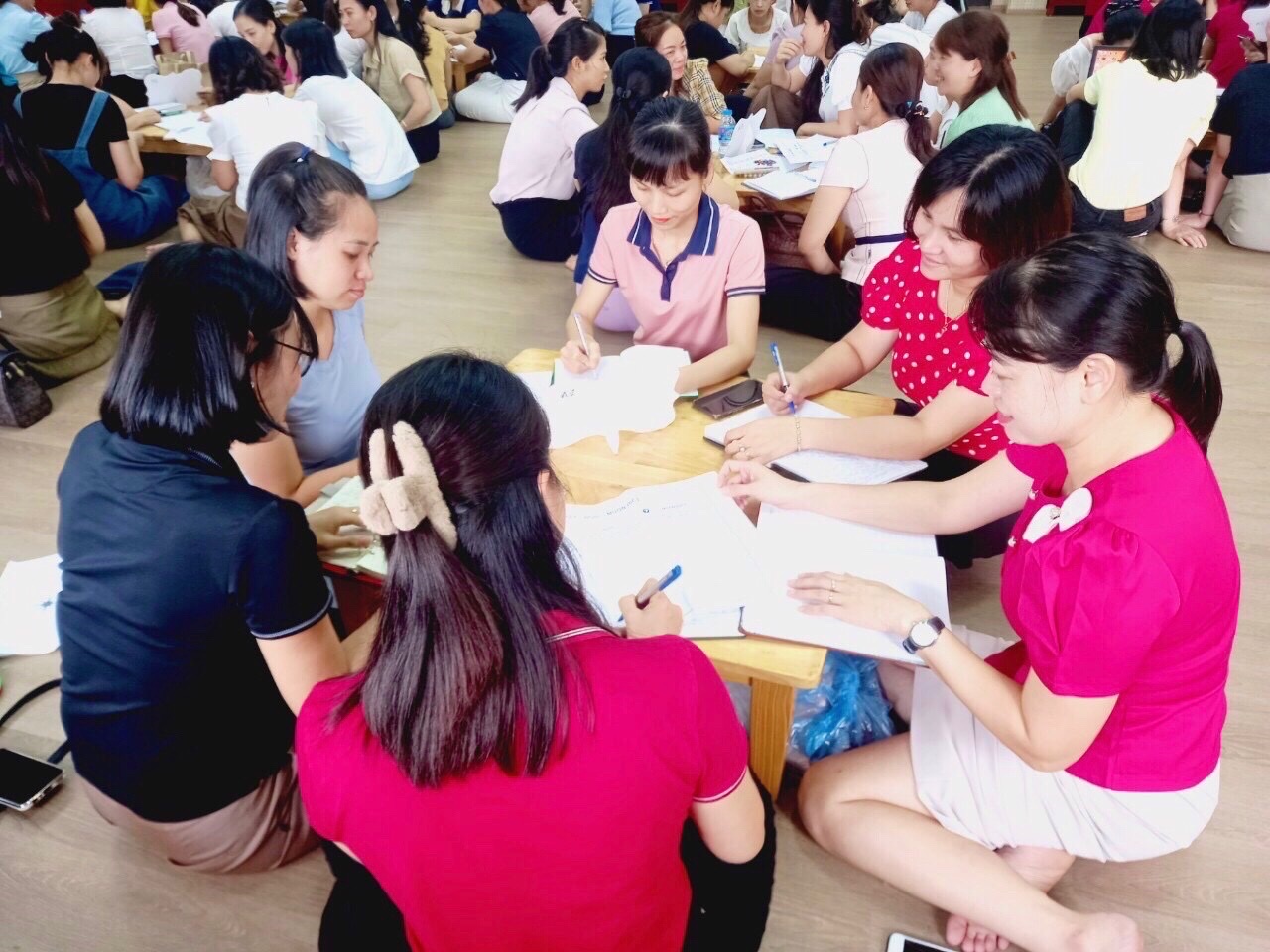 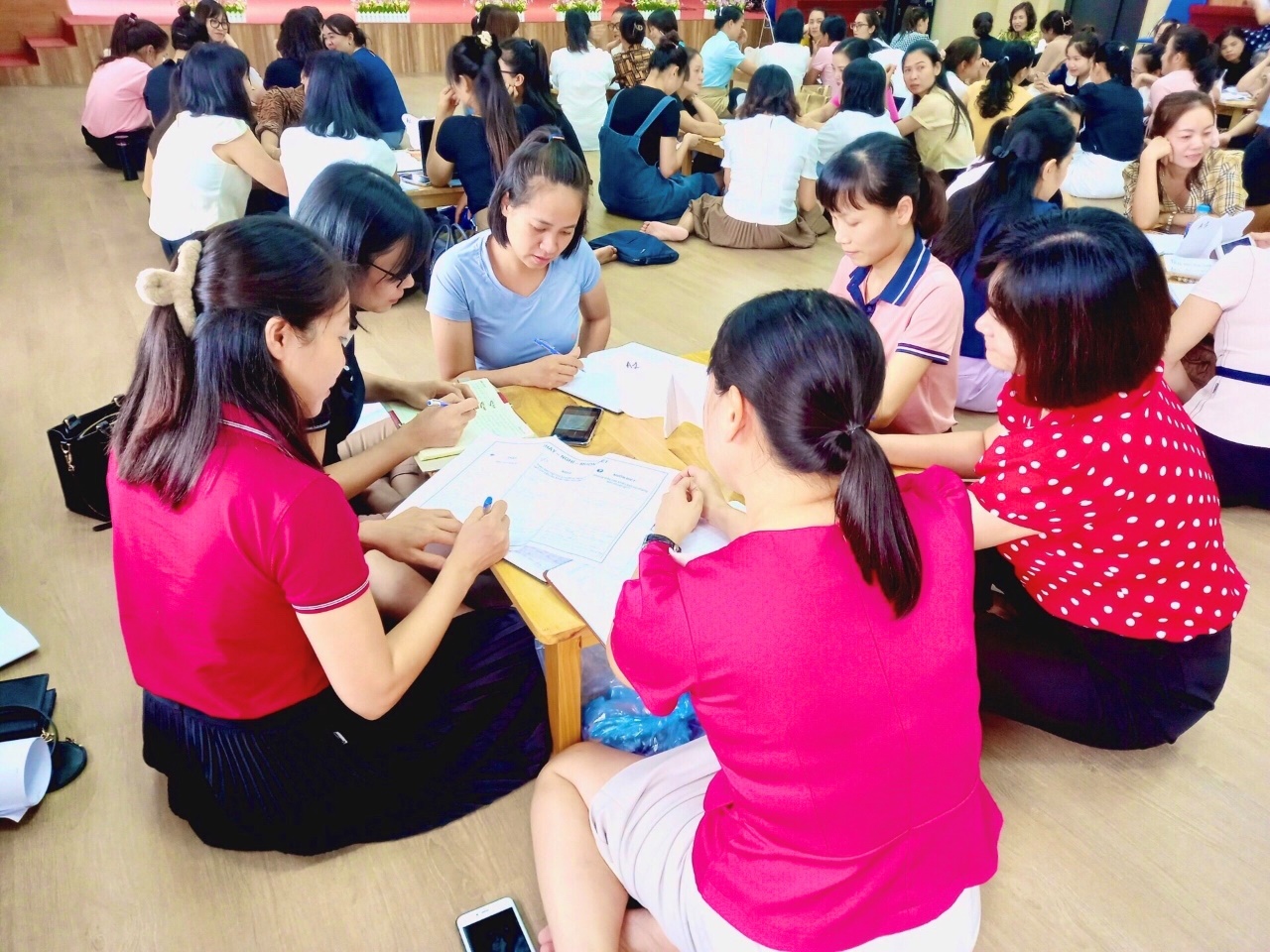 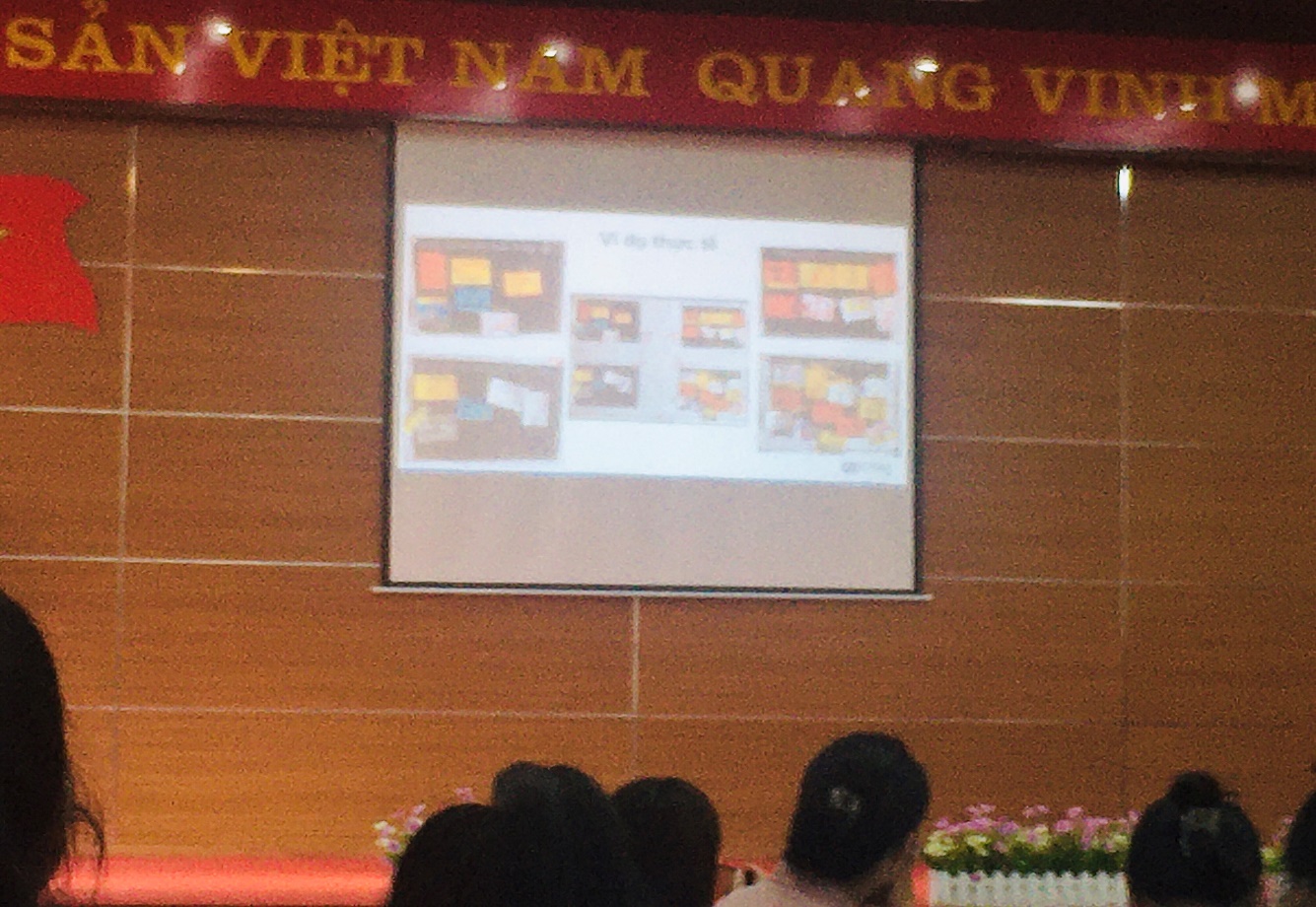 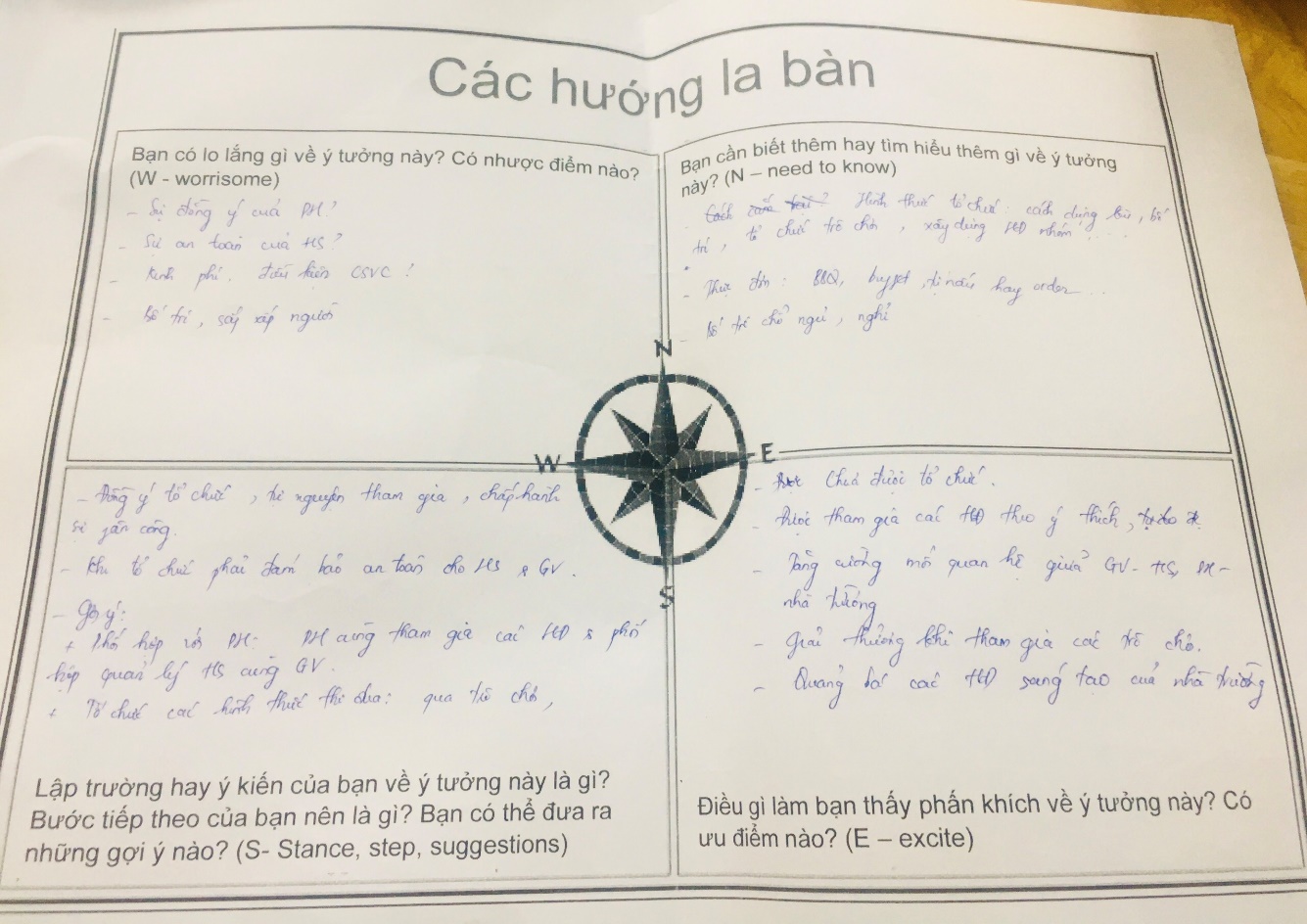 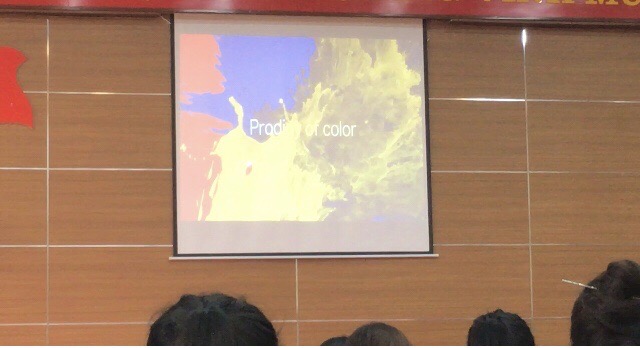 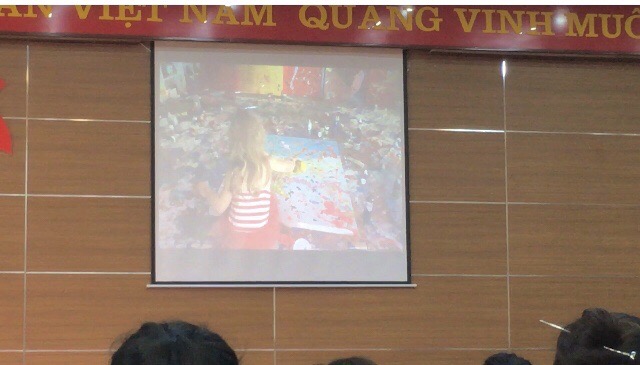 